الجمهورية الجزائرية الديمقراطية الشعبيةRépublique Algérienne Démocratique et Populaireوزارة التعليم العالي والبحث العلميMinistère de l’Enseignement Supérieur et de la Recherche Scientifique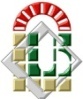 التصحيح النموذجي لامتحان الأول في المحاسبة العمومية للسنة الثانية تدقيق محاسبي  إجابة السؤال الأول( 16 نقطة ) : الإجابة الصحيحة باللون الأخضر  (01 نقطة لكل إجابة)المحاسبة ليست نظام للمعلومات  العبارة صحيحةالعبارة خاطئة  يوجد اختلاف بين المحاسبة وإمساك الدفاتر وخاصة في الوقت الحاضر العبارة صحيحة العبارة خاطئةالأمر بالصرف هو كل عون معين قانونيا لتنفيذ إجراءات الالتزام والتصفية والأمر بالصرف من جانب النفقات، والقيام بإجراءات الإثبات والتصفية وإصدار سند التحصيل من جانب الإيرادات.العبارة صحيحةالعبارة خاطئةالمراقب المالي هو عون يتم تعينه من قبل وزير المالية من اجل المصادقة على توفير اعتمادات الدفع بعد مراقبة مشروعية العمليات التي يقوم بها الأمر بالصرف.العبارة صحيحةالعبارة خاطئةيمكن تعريف ميزانية الدولة بأنها  الإيرادات والنفقات النهائية للدولة تحدد بواسطة قانون المالية وتوزع حسب الإجراءات التشريعية .العبارة صحيحةالعبارة خاطئة يمكن تعريف قانون المالية بأنه وثيقة برلمانية مالية سنوية تتضمن الميزانية العامة للدولةالعبارة صحيحةالعبارة خاطئةيمكننا القول بان قانون ضبط الميزانية انه القانون الذي يثبت بموجبه تنفيذ قانون الماليةالعبارة صحيحة العبارة خاطئةيمكن تعريف المرفق العام بأنه الهيئة التي تقوم بنشاط يهدف إلى إشباع الحاجات العامة مثل المستشفى، الجامعة ...العبارة صحيحةالعبارة خاطئة الضريبة هي اقتطاع جبري دون مقابل اما الرسم فهو اقتطاع مقابل خدمة معينة  العبارة صحيحةالعبارة خاطئةالتصفية مرحلة إدارية يختص بها الأمر بالصرف وهي إثبات الدين في ذمة الدولة وتحديد مقداره واستحقاقهالعبارة صحيحةالعبارة خاطئةرغم مجال رقابة المراقب المالي بالنسبة للالتزام بالنفقة وان كان يتعلق بالأموال العمومية فان مجال هذه الرقابة يقتصر فقط على جوانب المشروعيةالعبارة صحيحةالعبارة خاطئةيكمن اختلاف المحاسبة العمومية عن المحاسبة التحليلية تهتم المحاسبة التحليلية بحساب التكلفة لكل منتج او خدمةيمكن ان تطبق المحاسبة التحليلية على المؤسسات ذات الطابع الاداري بكيفية تختلف عن المؤسسات الاقتصاديةجميع ما ذكر المحاسبة هي:نظام المعلومات تحديد وقياس وتلخيص المعلومات توصيل المعلومات عن الأحداث الاقتصادية لأحدى المنشآت للأطراف المستفيدة . جميع ما ذكر . أوجه التشابه بين المحاسبة العمومية والمحاسبة العامةكلهما عبارة عن تقنية تسمح ببيان العمليات المالية ومراقبة حركة القيم. كلهما يعمل على بلوغ الأهداف المسطرة من قبل المؤسسة.  الاحتفاظ ببيان العمليات المالية التي تقوم بها المؤسسة جميع ما ذكرالمحاسب العمومي هو كل شخص معينا قانونيا للقيام بالعمليات التالية:تحصيل الإيرادات ودفع النفقات ضمان حراسة الأموال والسندات والممتلكات.  تسيير حركة الحسابات الموجودة. تسيير تداول الأموال والسندات والممتلكات. جميع ما ذكر .خصائص المحاسب العمومي: صفة الموظف العمومي لدى الدولة (ملحقون بوزارة المالية(الترخيص القانوني (تعيينهم واعتمادهم يتم من وزير المالية) التصرف في الأموال العمومية (تحصيل الإيرادات ، دفع النفقات...)جميع ما ذكرإجابة السؤال الثاني: ( 02 نقطة ) ذكر عمليات الخزينة في جدولين باختصارالنفقاتالايراداتإجابة السؤال الثالث: ( 02 نقطة )إثبات القيود وفقا للأساس النقدي والذي بموجبه يتم إثبات الإيرادات والنفقات المنجزة فعلا:النفقات9650 م د ج/ ح نفقات التسيير3000 م د ج/ ح نفقات التجهيز12650 م د ج/ ح الخزينة العامةالايرادات:6140 م د ج/ ح الخزينة العامة5500 م د ج/ ح إيرادات جبائية640 م د ج/ ح إيرادات الأملاكإثبات القيود وفقا لأساس الاستحقاق والدي بموجبه يتم إثبات الإيرادات والنفقات المحددة قبضت أم لم تقبض:النفقات:9800 م د ج/ ح نفقات التسيير3000 م د ج/ ح نفقات التجهيز12650 م د ج/ ح الخزينة العامة           150 م د ج/ ح نفقات التسيير مستحقة الدفعالايرادات:6140 م د ج/ ح الخزينة العامة200 م د ج/ ح إيرادات عامة مستحقة القبض5700 م د ج/ ح ايرادات جبائية640 م د ج/ ح ايرادات الاملاكوظيفةالاجراءالامر بالصرفالالتزام:اثبات نشوء الدين.
التصفية:التحقق من المبلغ الصحيح للنفقات.
الامر بالصرف:تحرير الحولات مرفقة بالوثائق الثبوتية للدين.المحاسب العموميالدفع:صرف النفقة المحددة مسبقا للشخص صاحب العلاقة.وظيفةالاجراءالامر بالصرفالاثبات:هو التحقق من أن الشخص مجبر على دفع المبلغ مع تحديد قيمة واجال الدفع.
التصفية:تحديد المبلغ الصحيح للديون الواقعة على المدين لفائدة الدين العمومي.
الامر بالتحصيل:اصدار اوامر التحصيل وارسالها الى المحاسب العمومي مع الوثائق الثبوتية للدائن.المحاسب العموميالتحصيل:هو الاجراء الذي يتم بموجبه ابراء ذمة المدين لفائدة الدائن العمومي.